Российская ФедерацияГОРОДСКАЯ ДУМА Муниципального образования«ГОРОД АСТРАХАНЬ»Отчет о проделанной работе за 2020 годБабаева Артура Шарафудиновичадепутата по одномондатному округй №6В 2020 году депутат принял участие в благоустройстве округа  и оказал содействие в проведении праздничных публичных мероприятий:- Благоустройство дворов и прилегающих к ним территорий, ремонт внутриквартальных дорог;- Проведена работа по благоустройству, приобретению, монтажу и установке детских игровых площадок и малых архитектурных форм во дворах по адресам:   Бабаевского, 41   8-я Железнодорожная, д.58, корп.2   8-я Железнодорожная, д.55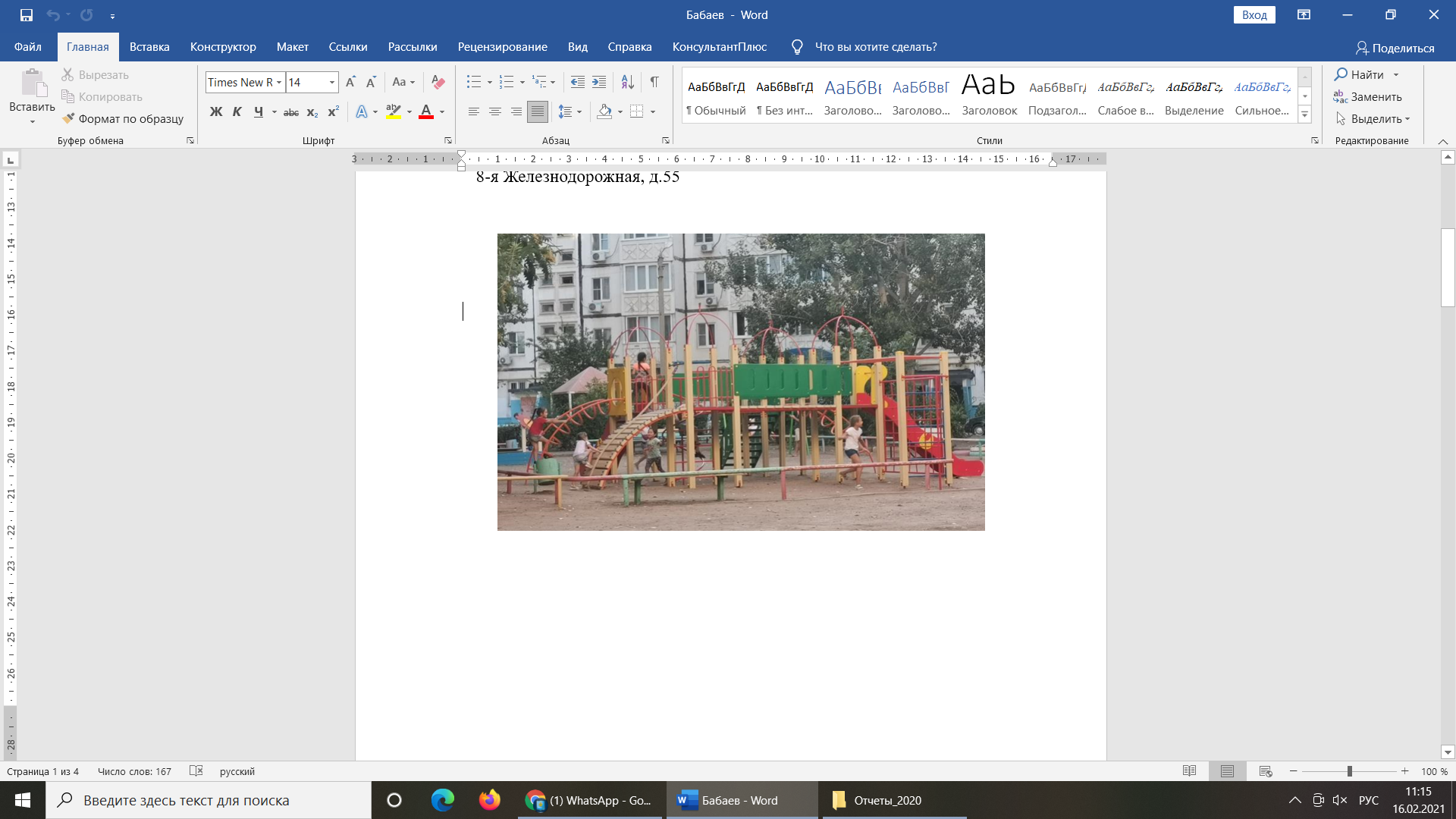 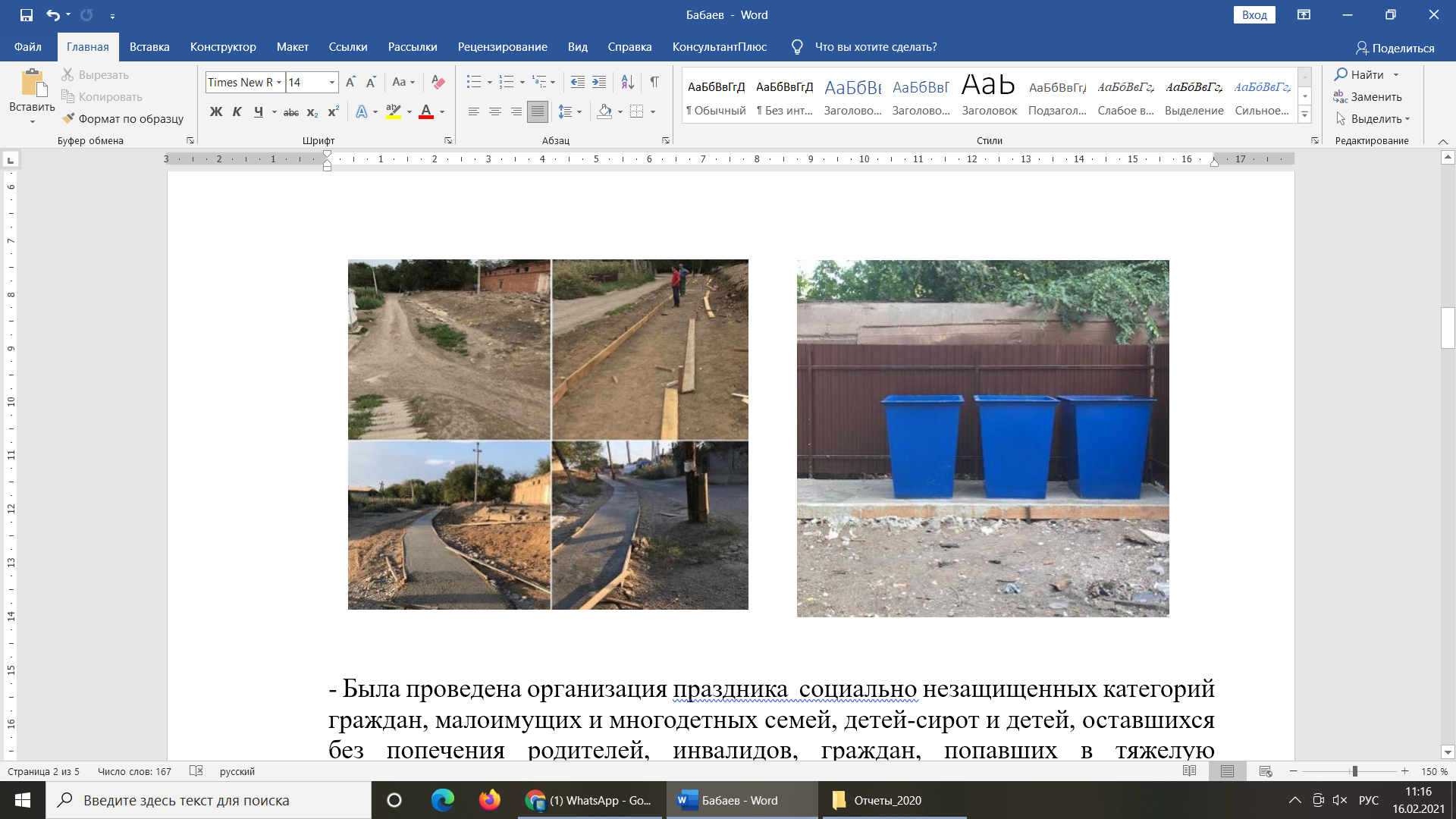 - Была проведена организация праздника  социально незащищенных категорий граждан, малоимущих и многодетных семей, детей-сирот и детей, оставшихся без попечения родителей, инвалидов, граждан, попавших в тяжелую жизненную ситуацию с вручением подарков к 1 сентября и новогодних подарков;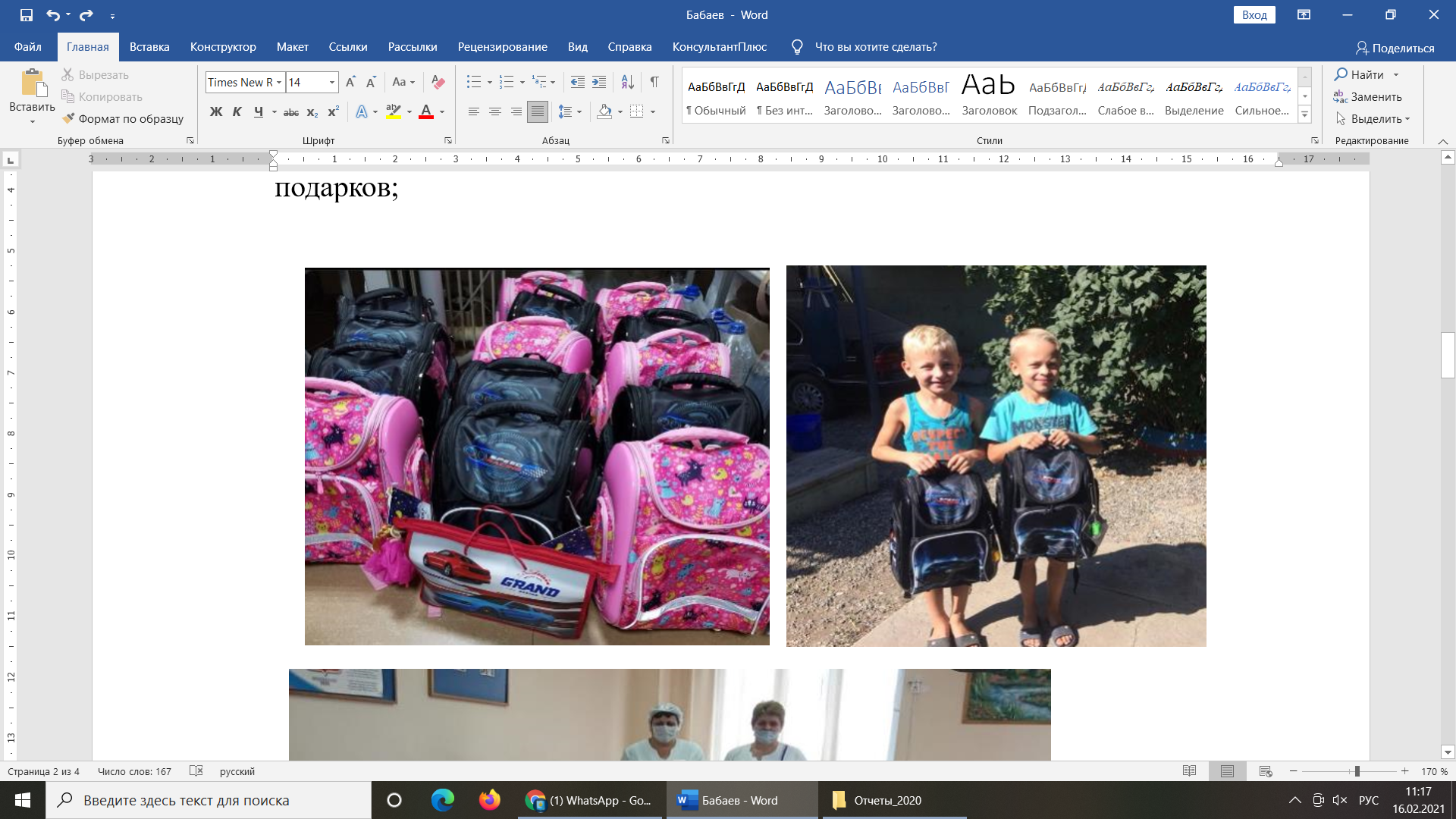 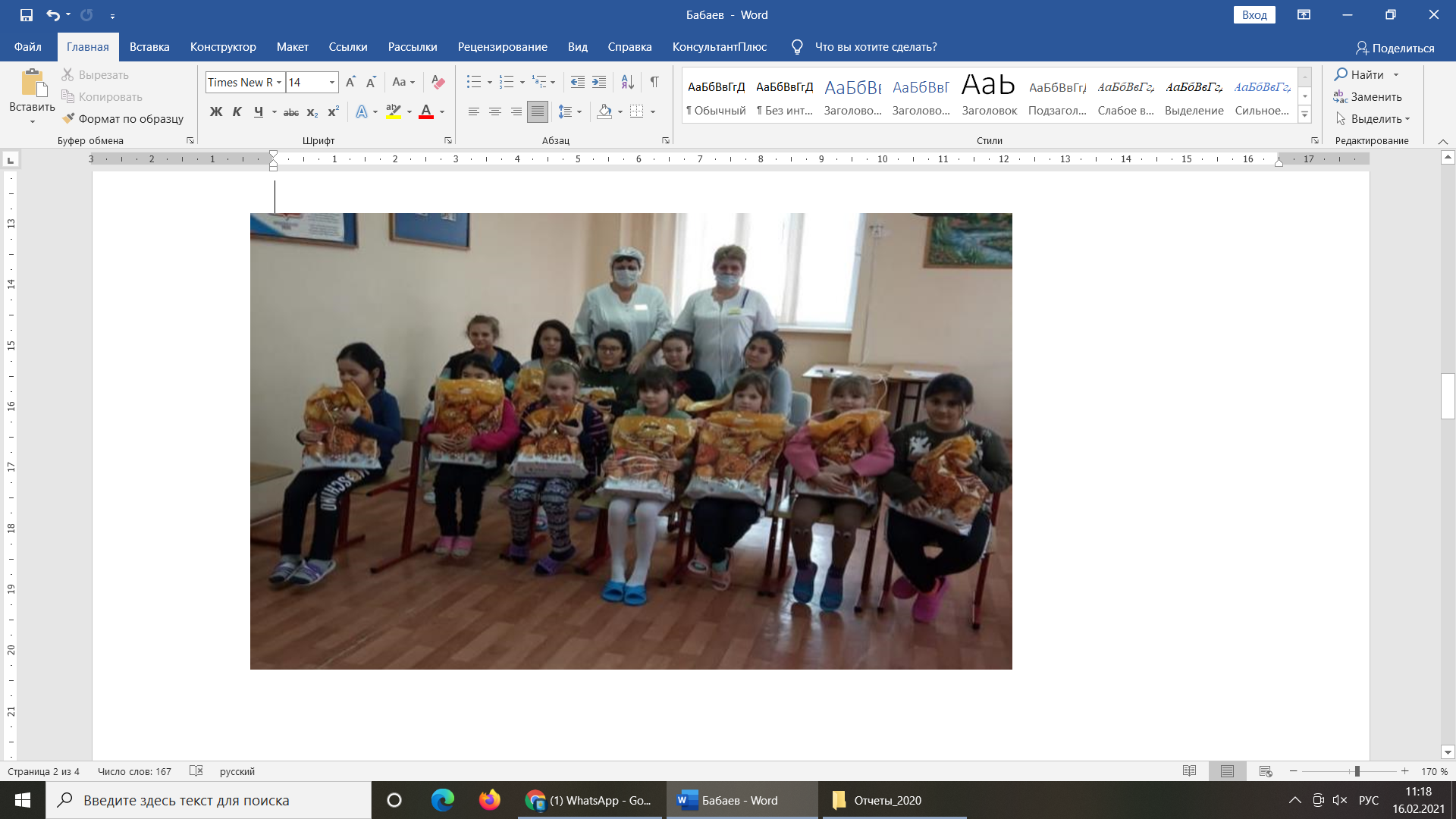 -  Помощь школам №13,№27;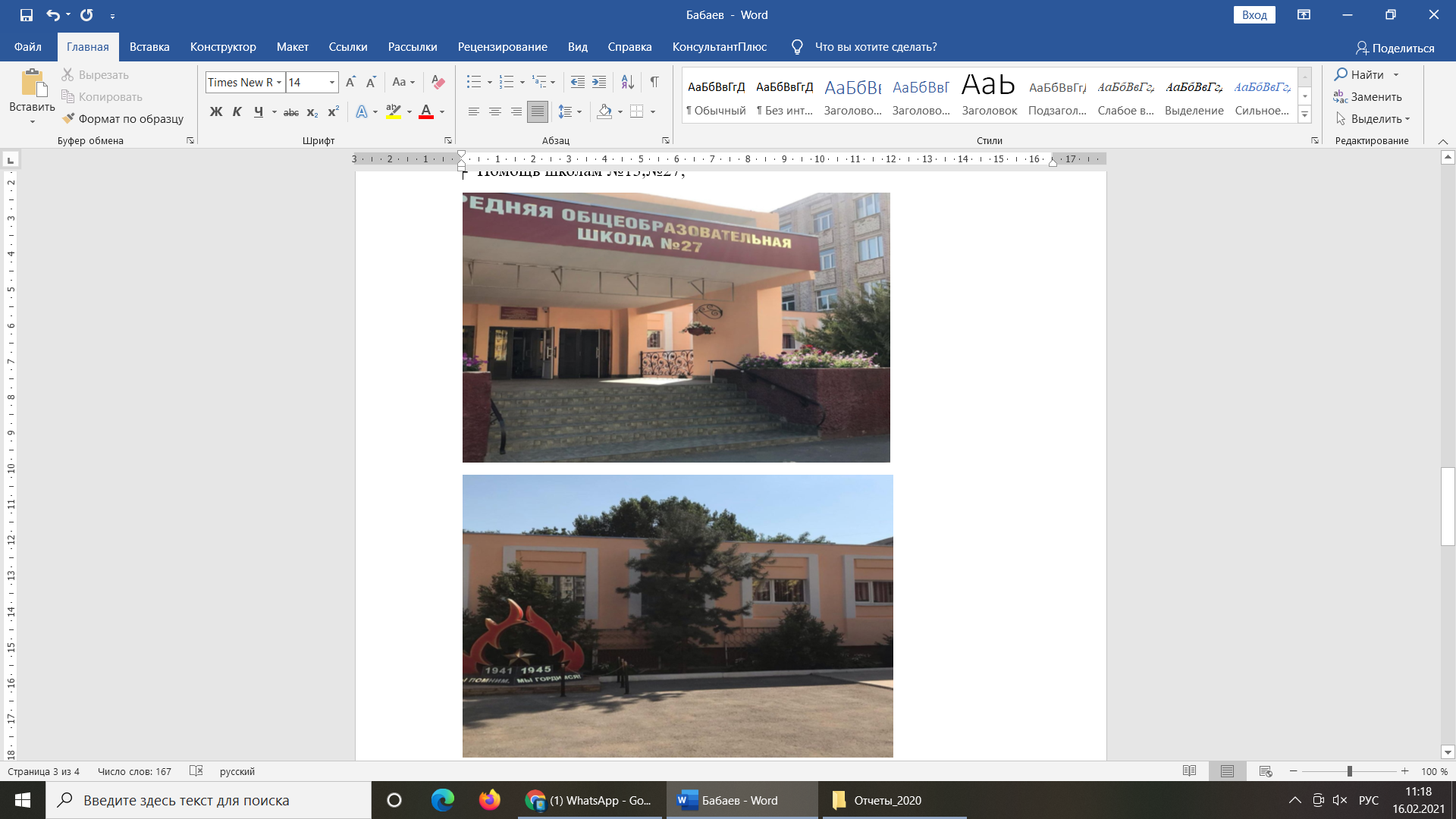 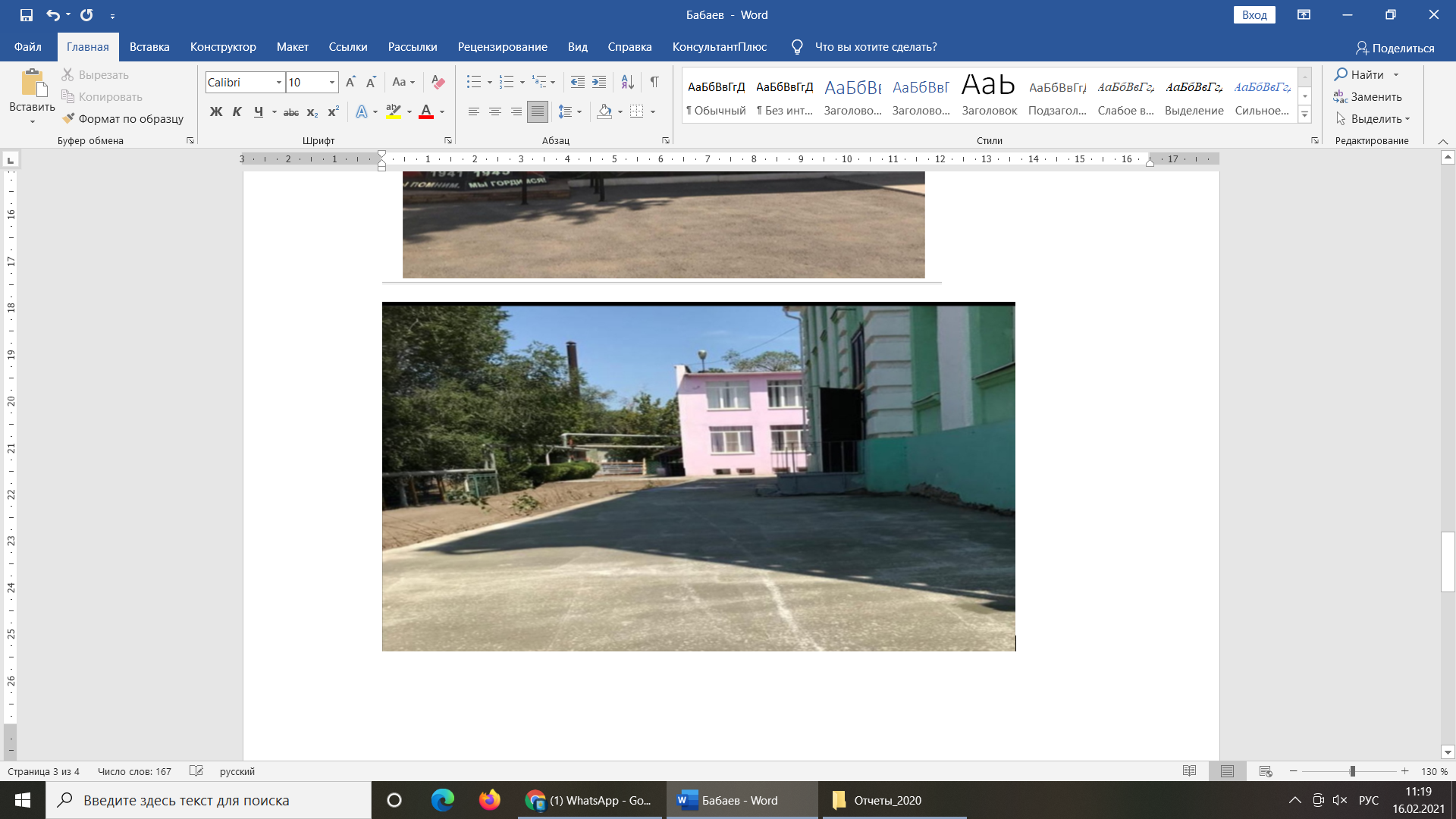 -Поздравления Ветеранов ВО, Детей войны и Тружеников тыла с праздником 9 мая (с вручением подарков);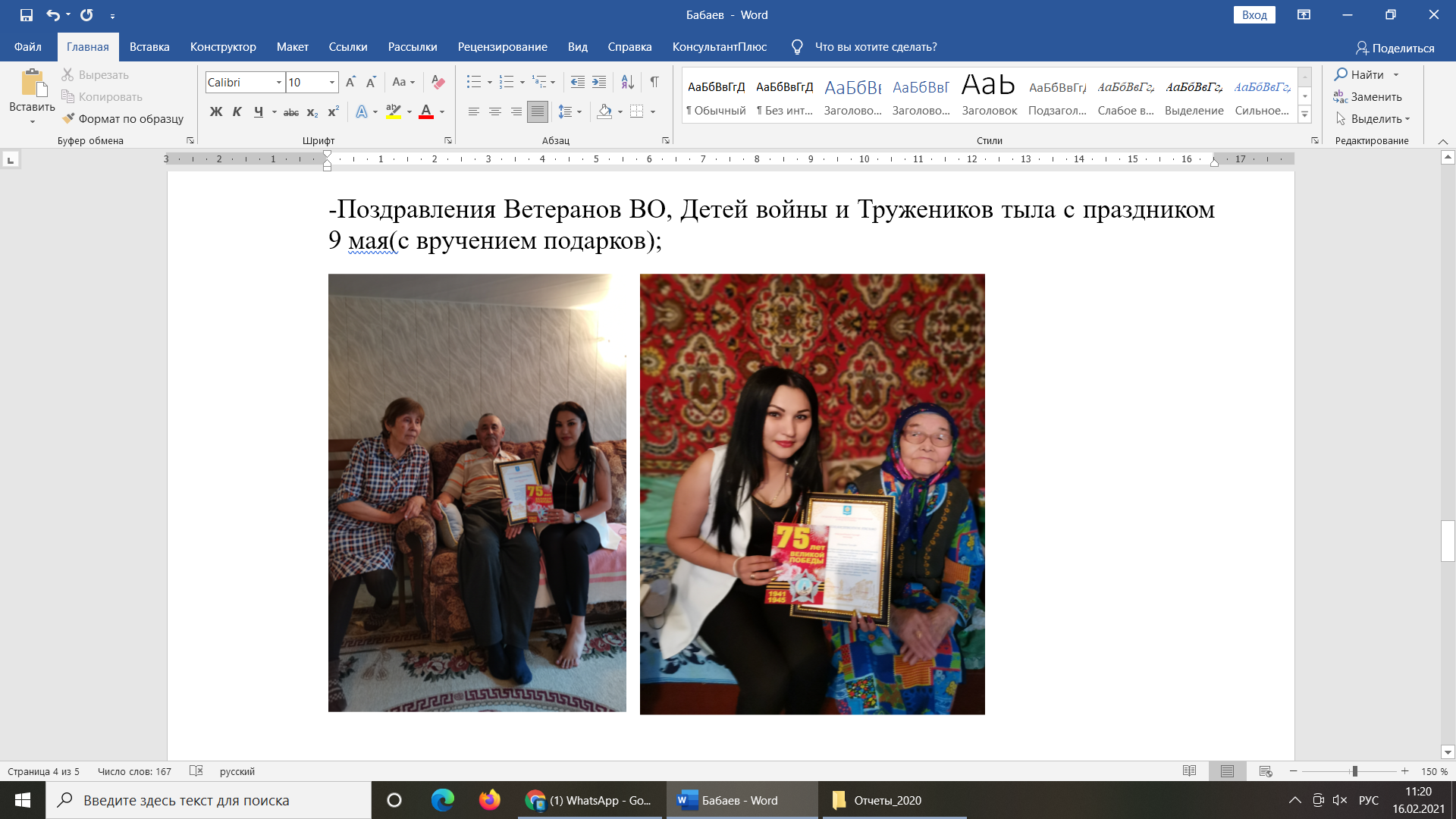 Приобретение и установка Елки в микрорайоне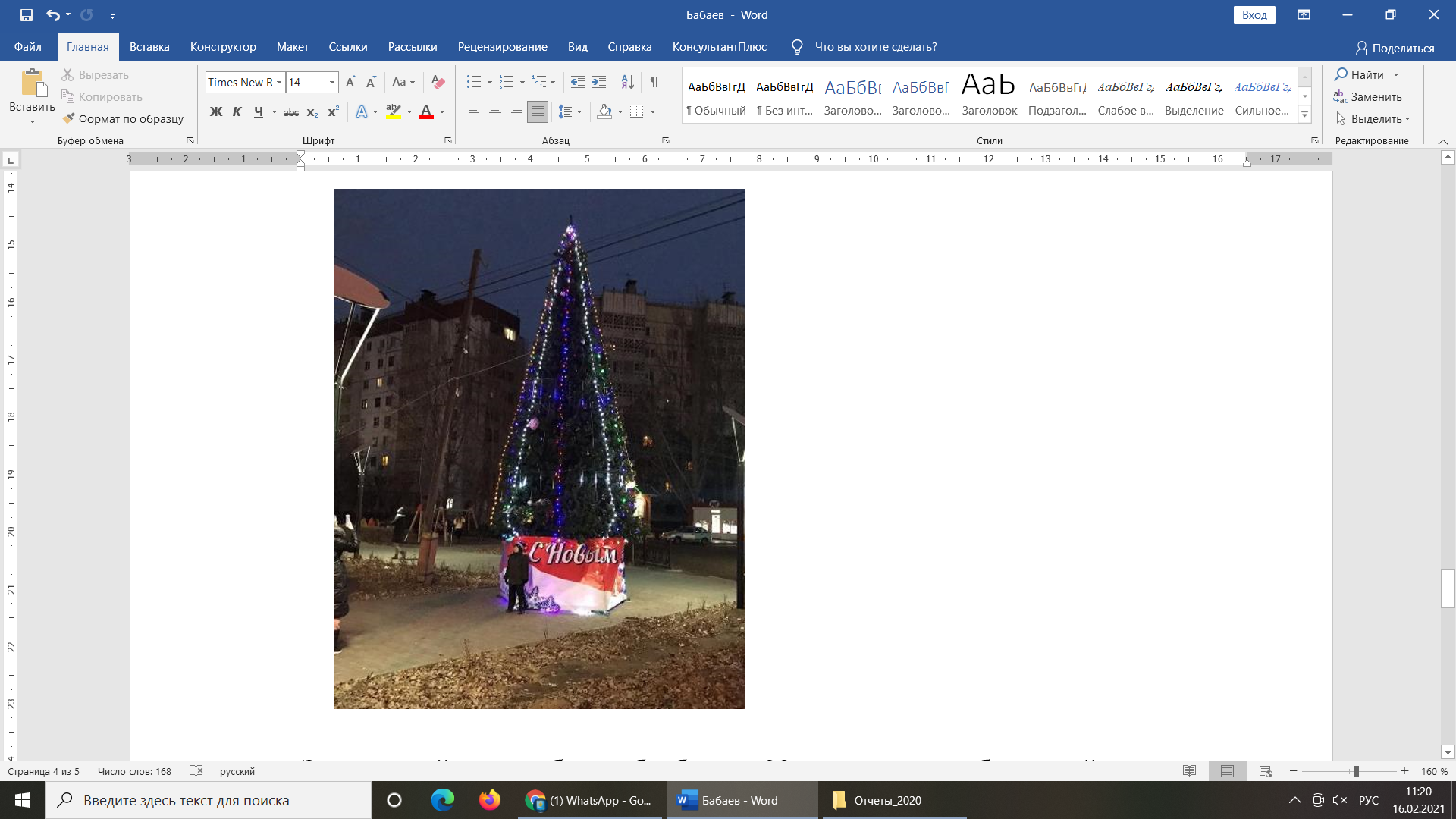 За отчетный период было обработано 29  письменных обращений граждан.Ведется прием населения округаЛичный прием депутата каждую предпоследнюю среду месяца с 1500-1700по предварительной записи т. 8927-076-88-88